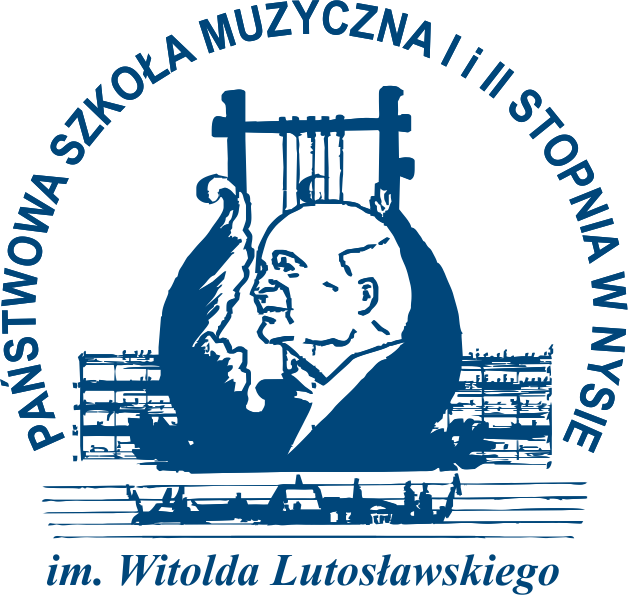  			Dyrektor        Państwowej Szkoły Muzycznej I i II stopnia                                            					 im. Witolda Lutosławskiego w NysieWNIOSEK O PRZYJĘCIEDO PAŃSTWOWEJ SZKOŁY MUZYCZNEJI STOPNIA
Proszę o przyjęcie mojego syna/mojej córki..............................................................................................................................................(imiona i nazwisko kandydata)w roku szkolnym ................./................. do klasy ..................................   cyklu …………  letniegoPaństwowej Szkoły Muzycznej I stopnia im. Witolda Lutosławskiego w Nysie

1.   Data urodzenia ........................................................... wiek dziecka .............. lat      miejsce urodzenia .............................................województwo ................................................2.   PESEL                                                             	                    3.   Adres zamieszkania:			      ulica .................................................................... nr domu .............. nr mieszkania ..............
      kod pocztowy .........................................	miejscowość ..................................................
      województwo ..................................... powiat ........................... gmina .................................
      numer telefonu .............................................................adres e-mail  ……………………………4.   Przedszkole lub szkoła, do której kandydat w bieżącym roku szkolnym uczęszcza      (grupa lub klasa) .................................................................................................................5.   Imię i nazwisko matki (lub prawnego opiekuna) .......................................................................6.   Imię i nazwisko ojca (lub prawnego opiekuna) .........................................................................___________________________________________________________________________7.   Adres zamieszkania rodziców (lub prawnych opiekunów)       matka: .................................................................................................................................      ojciec: ..................................................................................................................................
8.   Kontakt z rodzicami (lub prawnymi opiekunami)      matka: numer telefonu ......................................... e-mail ........................................................      ojciec: numer telefonu ......................................... e-mail .........................................................
9.  Czy kandydat rozpoczął już naukę w kierunku muzycznym (od kiedy i na jakim instrumencie?)      ...................................................................................................................................................      ...................................................................................................................................................

10.  Na jakim instrumencie chciałby rozpocząć naukę gry w szkole muzycznej? (podaj co najmniej        dwa instrumenty)      ...................................................................................................................................................
11.  Jaki instrument własny posiada? ..............................................................................................
12. Wymagane do wniosku zaświadczenie lekarskie stwierdzające brak przeciwwskazań          do podjęcia nauki w szkole muzycznej, wydane przez lekarza podstawowej opieki       zdrowotnej (podstawa prawna: Prawo oświatowe - Ustawa z dnia 14.12.2016 - Dz. U. z 2018, poz. 996, art. 142, ust. 2).*Wstaw „x” w odpowiednim polu*/        dołączam do wniosku            
13. Czy kandydat posiada opinię lub orzeczenie poradni psychologiczno-pedagogicznej lub innej         specjalistycznej?      */        Nie      */        Tak      Jeśli TAK, to proszę podać ogólny zakres lub rodzaj dysfunkcji opisanych w opinii lub orzeczeniu.......................................................             ...............................................................................	   miejscowość, data                                czytelny podpis rodziców lub prawnych opiekunów
PAŃSTWOWA SZKOŁA MUZYCZNA I i II STOPNIA im. WITOLDA LUTOSŁAWSKIEGO48-300 Nysa, Rynek Solny 2        tel. 77 4332014       tel./faks 77 4331997          e-mail: sekretariat.psm@nysa.com.pl                            www.gov.pl/psmnysaINFORMACJA ADMINISTRATORA PRZETWARZANIE DANYCH OSOBOWYCHW trybie art. 13 ust. 1 i 2 Rozporządzenia Parlamentu Europejskiego i Rady (UE) 2016/679 z dnia 27.04. 2016 r. w sprawie ochrony osób fizycznych w związku z przetwarzaniem danych osobowych i w sprawie swobodnego przepływu takich danych oraz uchylenia dyrektywy 95/46/WE (ogólne rozporządzenie o ochronie danych), zwanego dalej RODO, informuję: Administratorem jest Państwowa Szkoła Muzyczna I i II st. im. Witolda Lutosławskiego w Nysie, Rynek Solny 2, 48-300 Nysa,  zwana dalej szkołą. W sprawie ochrony danych osobowych można kontaktować się z Inspektorem Ochrony Danych Osobowych  Angeliką Pietrzak, e-mail: iod.psm@nysa.com.pl , lub pod adresem administratora. Dane osobowe uczniów i rodziców / opiekunów podane w kwestionariuszu przetwarzane będą w celu przyjęcia kandydata do szkoły, zgodnie z art. 6 ust.1 lit. a i art. 9 ust. 2 lit. a RODO w związku z ustawą Prawo Oświatowe i ustawą o Systemie Informacji Oświatowej.W przypadku przyjęcia kandydata do szkoły, dane osobowe przetwarzane będą w celu realizacji dydaktyczno-wychowawczo-opiekuńczej działalności szkoły na podstawie przepisów prawa oświatowego. Odbiorcami danych osobowych kandydata oraz danych osobowych rodziców lub opiekunówprawnych kandydata będą upoważnieni pracownicy Szkoły lub inne osoby działające z upoważnienia Szkoły, do których zadań należy rekrutacja uczniów lub podmioty, którym Szkoła powierzy przetwarzanie danych osobowych w celu przeprowadzenia procesu rekrutacji. Dane osobowe przyjętego kandydata do szkoły będą przechowywane przez okres nauki w szkole, kandydata nieprzyjętego do szkoły przez okres roku. Przysługuje Panu/Pani prawo do cofnięcia zgody na przetwarzanie danych w dowolnym momencie. Cofnięcie zgody nie będzie miało wpływu na zgodność z prawem przetwarzania, którego dokonano na podstawie zgody przed jej cofnięciem. Cofnięcie zgody będzie miało konsekwencje braku możliwości pobierania nauki w naszej placówce.Pana/Pani dane osobowe oraz kandydata do szkoły nie będą przetwarzane w sposób zautomatyzowany (w tym w formie profilowania).Przysługuje Panu/Pani prawo do żądania dostępu do danych osobowych dotyczących Pana/Pani osoby, ich sprostowania, usunięcia lub ograniczenia przetwarzania oraz wniesienia sprzeciwu. Każda osoba, której dane dotyczą ma prawo wnieść skargę do organu nadzorczego w zgodności z art. 77 RODO.Administrator nie przekazuje ani nie zamierza przekazywać danych osobowych do państwa trzeciego czy organizacji międzynarodowych Po zapoznaniu się z powyższymi informacjami wyrażam zgodę na przetwarzanie podanych danych osobowych podanych dobrowolnie we wniosku o przyjęcie w trybie art. 6 ust. 1 lit. a i art. 9 ust. 2 lit. a Rozporządzenia Parlamentu Europejskiego i Rady (UE) 2016/679 z dnia 27 kwietnia 2016 r. w sprawie ochrony osób fizycznych w związku z przetwarzaniem danych osobowych i w sprawie swobodnego przepływu takich danych oraz uchylenia dyrektywy 95/46/WE, Dz. U. UE .L. 2016.119.1 z dnia 4 maja 2016r (ogólne rozporządzenie o ochronie danych). …………………………………………		……………….………………………………………………………………………………miejscowość, data			podpis  rodziców/opiekunów prawnych/pełnoletniego ucznia